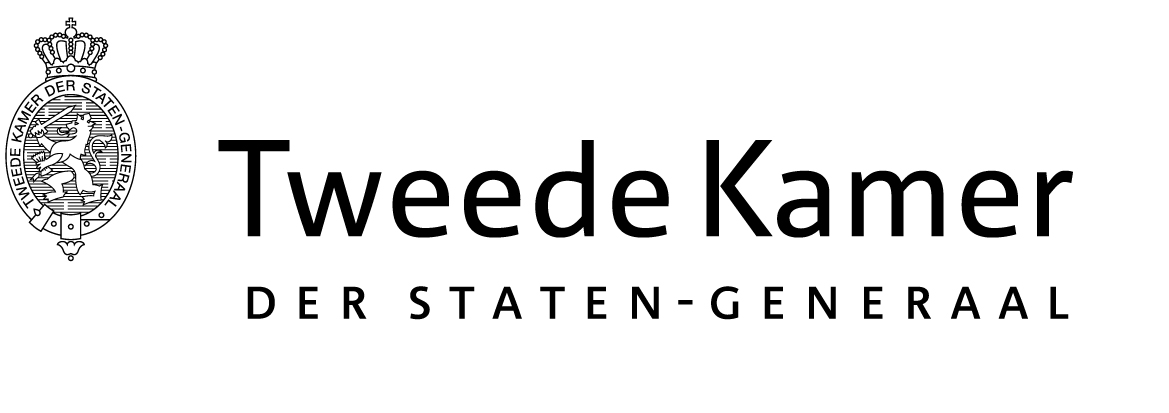 Commissie FinanciënAan de genodigden voor het rondetafelgesprek Belastingafdracht multinationalsPlaats en datum:Den Haag, 23 mei 2019Den Haag, 23 mei 2019Betreft:Uitnodiging rondetafelgesprek Uitnodiging rondetafelgesprek Ons kenmerk:2019D214522019D21452Geachte genodigden,InleidingDe vaste commissie voor Financiën uit de Tweede Kamer der Staten-Generaal heeft besloten een rondetafelgesprek te organiseren met als onderwerp ‘Belastingafdracht multinationals’. U bent hierover al eerder telefonisch of per e-mail geïnformeerd.Het gesprek zal plaatsvinden op woensdag 29 mei 2019 van 14:00 tot 16:30 uur in de Thorbeckezaal  in het gebouw van de Tweede Kamer. Deze brief dient ter informatie voor uw bijdrage aan het rondetafelgesprek.AchtergrondDe focus van dit rondetafelgesprek ligt op de vraag ‘Wat is de rol van multinationals en hun belastingbijdrage aan de Nederlandse economie?’Het rondetafelgesprek Een rondetafelgesprek wordt gebruikt door de leden van de Tweede Kamer om mondeling overleg te voeren met personen en organisaties. Er kan op een interactieve wijze met de Kamerleden gesprokenworden. De genodigden nemen per blok tegelijkertijd deel aan het gesprek. Bij aanvang van hetgesprek krijgen de genodigden de gelegenheid zich voor te stellen en in het kort – 2 à 3 minuten - hunvisie over het gespreksonderwerp te geven.Het rondetafelgesprek is een openbare vergadering waarbij pers en publiek aanwezig zullen zijn. Tevens is het rondetafelgesprek via de website van de Tweede Kamer en via de app Debat Direct rechtstreeks te volgen.  Van dit rondetafelgesprek wordt geen verslag gemaakt. Terugkijken van het rondetafelgesprek kan via de website Debat Gemist.Genodigden worden hierbij uitgenodigd om voorafgaand aan het rondetafelgesprek in het kort schriftelijk hun visie op het onderwerp ‘Belastingafdracht multinationals’ te geven. Deze reacties kunnen per e-mail worden verstuurd naar het volgende adres: cie.fin@tweedekamer.nl, bij voorkeur uiterlijk op maandag 27 mei 2019 om 12:00 uur. De reacties / position papers worden op de website van de Tweede Kamer gepubliceerd, en zijn dan te raadplegen via deze link: http://parlisweb/Parlis/activiteit.aspx?id=2751ca09-9f00-4d20-9052-18edff57bf4d&tab=1.Mocht u bezwaar hebben tegen openbaarmaking van uw reactie / position paper op de website, dan verzoek ik u vriendelijk dit duidelijk kenbaar te maken bij de inzending ervan.Agenda / deelnemersHet rondetafelgesprek zal in twee blokken plaatsvinden. Per blok zitten de genodigden en de leden van de commissie Financiën aan de vergadertafel. U bent uiteraard van harte uitgenodigd het gehele rondetafelgesprek bij te wonen.Blok I van 14.00 - 15.00 uur- Paul Sleurink, De Brauw Blackstone Westbroek- Jan van de Streek, UvABlok 2 van 15.00 - 16.30 uur- Jeroen Lammers, VNO-NCW/MKB Nederland- Arnold Merkies, Tax Justice NL- Raymond de la Court, Akzo Nobel- Hans de Jong, Philips- Alan Mclean, ShellBeveiliging / ingang Plein 2 / legitimatieGraag wil ik u wijzen op de aangescherpte beveiligingsmaatregelen. U kunt zich melden bij de balie bij de hoofdingang van de Tweede Kamer aan Plein 2 (voor routeinformatie verwijs ik u naar de website van de Tweede Kamer). U wordt verzocht een geldig legitimatiebewijs (bijvoorbeeld uw paspoort of rijbewijs) mee te nemen. U wordt aangemeld als genodigde van de commissie. Uw jas kunt u afgeven bij de garderobe en uw tas kunt u meenemen in het Kamergebouw. U wordt door de scanstraat geleid, krijgt een kledingsticker (paarse sticker met de tekst “genodigde”) en wordt doorverwezen naar de vergaderzaal.Indien u van plan bent om iemand mee te nemen naar het rondetafelgesprek dan verzoek ik u mij de naam van die persoon tijdig door te geven (graag uiterlijk op vrijdag 17 mei a.s. om 17:00 uur). U wordt dan beiden aangemeld bij de beveiligingsbalie van de hoofdingang van de Tweede Kamer aan Plein 2.Gezien het bovenstaande verzoek ik u tijdig voorafgaand aan het gesprek aanwezig te zijn. De beschreven beveiligingsprocedure kan extra tijd in beslag nemen.Nadere informatieIndien u nog nadere praktische informatie wenst over het rondetafelgesprek, dan kunt u telefonisch contact opnemen met Arja van Meeuwen, T 070 - 318 2039, cie.fin@tweedekamer.nlIk hoop u voor dit moment voldoende geïnformeerd te hebben.Geachte genodigden,InleidingDe vaste commissie voor Financiën uit de Tweede Kamer der Staten-Generaal heeft besloten een rondetafelgesprek te organiseren met als onderwerp ‘Belastingafdracht multinationals’. U bent hierover al eerder telefonisch of per e-mail geïnformeerd.Het gesprek zal plaatsvinden op woensdag 29 mei 2019 van 14:00 tot 16:30 uur in de Thorbeckezaal  in het gebouw van de Tweede Kamer. Deze brief dient ter informatie voor uw bijdrage aan het rondetafelgesprek.AchtergrondDe focus van dit rondetafelgesprek ligt op de vraag ‘Wat is de rol van multinationals en hun belastingbijdrage aan de Nederlandse economie?’Het rondetafelgesprek Een rondetafelgesprek wordt gebruikt door de leden van de Tweede Kamer om mondeling overleg te voeren met personen en organisaties. Er kan op een interactieve wijze met de Kamerleden gesprokenworden. De genodigden nemen per blok tegelijkertijd deel aan het gesprek. Bij aanvang van hetgesprek krijgen de genodigden de gelegenheid zich voor te stellen en in het kort – 2 à 3 minuten - hunvisie over het gespreksonderwerp te geven.Het rondetafelgesprek is een openbare vergadering waarbij pers en publiek aanwezig zullen zijn. Tevens is het rondetafelgesprek via de website van de Tweede Kamer en via de app Debat Direct rechtstreeks te volgen.  Van dit rondetafelgesprek wordt geen verslag gemaakt. Terugkijken van het rondetafelgesprek kan via de website Debat Gemist.Genodigden worden hierbij uitgenodigd om voorafgaand aan het rondetafelgesprek in het kort schriftelijk hun visie op het onderwerp ‘Belastingafdracht multinationals’ te geven. Deze reacties kunnen per e-mail worden verstuurd naar het volgende adres: cie.fin@tweedekamer.nl, bij voorkeur uiterlijk op maandag 27 mei 2019 om 12:00 uur. De reacties / position papers worden op de website van de Tweede Kamer gepubliceerd, en zijn dan te raadplegen via deze link: http://parlisweb/Parlis/activiteit.aspx?id=2751ca09-9f00-4d20-9052-18edff57bf4d&tab=1.Mocht u bezwaar hebben tegen openbaarmaking van uw reactie / position paper op de website, dan verzoek ik u vriendelijk dit duidelijk kenbaar te maken bij de inzending ervan.Agenda / deelnemersHet rondetafelgesprek zal in twee blokken plaatsvinden. Per blok zitten de genodigden en de leden van de commissie Financiën aan de vergadertafel. U bent uiteraard van harte uitgenodigd het gehele rondetafelgesprek bij te wonen.Blok I van 14.00 - 15.00 uur- Paul Sleurink, De Brauw Blackstone Westbroek- Jan van de Streek, UvABlok 2 van 15.00 - 16.30 uur- Jeroen Lammers, VNO-NCW/MKB Nederland- Arnold Merkies, Tax Justice NL- Raymond de la Court, Akzo Nobel- Hans de Jong, Philips- Alan Mclean, ShellBeveiliging / ingang Plein 2 / legitimatieGraag wil ik u wijzen op de aangescherpte beveiligingsmaatregelen. U kunt zich melden bij de balie bij de hoofdingang van de Tweede Kamer aan Plein 2 (voor routeinformatie verwijs ik u naar de website van de Tweede Kamer). U wordt verzocht een geldig legitimatiebewijs (bijvoorbeeld uw paspoort of rijbewijs) mee te nemen. U wordt aangemeld als genodigde van de commissie. Uw jas kunt u afgeven bij de garderobe en uw tas kunt u meenemen in het Kamergebouw. U wordt door de scanstraat geleid, krijgt een kledingsticker (paarse sticker met de tekst “genodigde”) en wordt doorverwezen naar de vergaderzaal.Indien u van plan bent om iemand mee te nemen naar het rondetafelgesprek dan verzoek ik u mij de naam van die persoon tijdig door te geven (graag uiterlijk op vrijdag 17 mei a.s. om 17:00 uur). U wordt dan beiden aangemeld bij de beveiligingsbalie van de hoofdingang van de Tweede Kamer aan Plein 2.Gezien het bovenstaande verzoek ik u tijdig voorafgaand aan het gesprek aanwezig te zijn. De beschreven beveiligingsprocedure kan extra tijd in beslag nemen.Nadere informatieIndien u nog nadere praktische informatie wenst over het rondetafelgesprek, dan kunt u telefonisch contact opnemen met Arja van Meeuwen, T 070 - 318 2039, cie.fin@tweedekamer.nlIk hoop u voor dit moment voldoende geïnformeerd te hebben.Geachte genodigden,InleidingDe vaste commissie voor Financiën uit de Tweede Kamer der Staten-Generaal heeft besloten een rondetafelgesprek te organiseren met als onderwerp ‘Belastingafdracht multinationals’. U bent hierover al eerder telefonisch of per e-mail geïnformeerd.Het gesprek zal plaatsvinden op woensdag 29 mei 2019 van 14:00 tot 16:30 uur in de Thorbeckezaal  in het gebouw van de Tweede Kamer. Deze brief dient ter informatie voor uw bijdrage aan het rondetafelgesprek.AchtergrondDe focus van dit rondetafelgesprek ligt op de vraag ‘Wat is de rol van multinationals en hun belastingbijdrage aan de Nederlandse economie?’Het rondetafelgesprek Een rondetafelgesprek wordt gebruikt door de leden van de Tweede Kamer om mondeling overleg te voeren met personen en organisaties. Er kan op een interactieve wijze met de Kamerleden gesprokenworden. De genodigden nemen per blok tegelijkertijd deel aan het gesprek. Bij aanvang van hetgesprek krijgen de genodigden de gelegenheid zich voor te stellen en in het kort – 2 à 3 minuten - hunvisie over het gespreksonderwerp te geven.Het rondetafelgesprek is een openbare vergadering waarbij pers en publiek aanwezig zullen zijn. Tevens is het rondetafelgesprek via de website van de Tweede Kamer en via de app Debat Direct rechtstreeks te volgen.  Van dit rondetafelgesprek wordt geen verslag gemaakt. Terugkijken van het rondetafelgesprek kan via de website Debat Gemist.Genodigden worden hierbij uitgenodigd om voorafgaand aan het rondetafelgesprek in het kort schriftelijk hun visie op het onderwerp ‘Belastingafdracht multinationals’ te geven. Deze reacties kunnen per e-mail worden verstuurd naar het volgende adres: cie.fin@tweedekamer.nl, bij voorkeur uiterlijk op maandag 27 mei 2019 om 12:00 uur. De reacties / position papers worden op de website van de Tweede Kamer gepubliceerd, en zijn dan te raadplegen via deze link: http://parlisweb/Parlis/activiteit.aspx?id=2751ca09-9f00-4d20-9052-18edff57bf4d&tab=1.Mocht u bezwaar hebben tegen openbaarmaking van uw reactie / position paper op de website, dan verzoek ik u vriendelijk dit duidelijk kenbaar te maken bij de inzending ervan.Agenda / deelnemersHet rondetafelgesprek zal in twee blokken plaatsvinden. Per blok zitten de genodigden en de leden van de commissie Financiën aan de vergadertafel. U bent uiteraard van harte uitgenodigd het gehele rondetafelgesprek bij te wonen.Blok I van 14.00 - 15.00 uur- Paul Sleurink, De Brauw Blackstone Westbroek- Jan van de Streek, UvABlok 2 van 15.00 - 16.30 uur- Jeroen Lammers, VNO-NCW/MKB Nederland- Arnold Merkies, Tax Justice NL- Raymond de la Court, Akzo Nobel- Hans de Jong, Philips- Alan Mclean, ShellBeveiliging / ingang Plein 2 / legitimatieGraag wil ik u wijzen op de aangescherpte beveiligingsmaatregelen. U kunt zich melden bij de balie bij de hoofdingang van de Tweede Kamer aan Plein 2 (voor routeinformatie verwijs ik u naar de website van de Tweede Kamer). U wordt verzocht een geldig legitimatiebewijs (bijvoorbeeld uw paspoort of rijbewijs) mee te nemen. U wordt aangemeld als genodigde van de commissie. Uw jas kunt u afgeven bij de garderobe en uw tas kunt u meenemen in het Kamergebouw. U wordt door de scanstraat geleid, krijgt een kledingsticker (paarse sticker met de tekst “genodigde”) en wordt doorverwezen naar de vergaderzaal.Indien u van plan bent om iemand mee te nemen naar het rondetafelgesprek dan verzoek ik u mij de naam van die persoon tijdig door te geven (graag uiterlijk op vrijdag 17 mei a.s. om 17:00 uur). U wordt dan beiden aangemeld bij de beveiligingsbalie van de hoofdingang van de Tweede Kamer aan Plein 2.Gezien het bovenstaande verzoek ik u tijdig voorafgaand aan het gesprek aanwezig te zijn. De beschreven beveiligingsprocedure kan extra tijd in beslag nemen.Nadere informatieIndien u nog nadere praktische informatie wenst over het rondetafelgesprek, dan kunt u telefonisch contact opnemen met Arja van Meeuwen, T 070 - 318 2039, cie.fin@tweedekamer.nlIk hoop u voor dit moment voldoende geïnformeerd te hebben.Hoogachtend,de griffier van de vaste commissie voor Financiën,A.H.M. Weeber